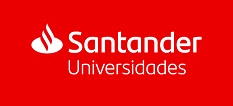 CONTRATOS PREDOCTORALES DE LA UNIVERSIDAD DE SALAMANCACOFINANCIADAS POR EL BANCO DE SANTANDERINFORME DE EVALUACIÓN DE LA COMISIÓN ACADÉMICA DEL PROGRAMA DE DOCTORADOD. /Dª.      , Coordinador y Presidente de la Comisión Académica del Programa de Doctorado      , de acuerdo con el artículo 12. Seguimiento de la convocatoria de ayudas para financiar contratos predoctorales, cofinanciadas por el Banco de Santander, y teniendo en cuenta el aprovechamiento y grado de cumplimiento de la formación doctoral, el grado de desarrollo de la tesis doctoral, la valoración del informe del director/a de la tesis doctoral y las actividades de formación investigadora y mejora del CV durante el último año, expuestas en la memoria científica por el contratado/a D. /Dª.       , DNI/NIE       , emite informeFavorable      Desfavorable       (En el caso de informe desfavorable, motivar)Fecha:      					Coordinador y Presidente de la Comisión Académica del Programa de DoctoradoFdo.:      